FUNDACIÓN CHAMINADE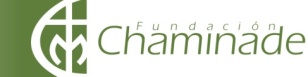 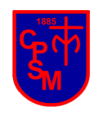 COLEGIO  PARROQUIAL SAN MIGUEL“Con Fe y Voluntad, junto a María, aprendemos en Familia”Consideraciones del Proceso de Matricula Estudiantes Nuevos de Pre-Kínder, Kínder y 1° Básicos 2017Santiago, miércoles 05 de octubre  2016.Señores Padres y  Apoderados:Junto con saludarles, se informa a ustedes, algunas consideraciones para tener presentes en el Proceso de Matrícula de ESTUDIANTES NUEVOS  de Pre- Kínder, Kínder y 1° años Básicos 2017:Debe pasar  HOY MÉRCOLES 05 DE OCTUBRE a firmar en secretaría, documento “Uso de Matrícula”, éste confirma su interés en formar parte de esta Comunidad Educativa.La Matricula se realizará el día JUEVES 17 DE NOVIEMBRE, desde 9:00 a 14:00  horas.Los valores correspondientes al Centro de Padres, estarán indicados el día de la matricula.Encuentro  “Metodologías Pedagógicas en Educación Inicial en el CPSM”, para padres, con carácter obligatorio: LUNES 12 DE DICIEMBRE, a las 19 horas.Consultas sobre el Proceso de Admisión,  se recibirán finalizada la matrícula del día jueves 17 de noviembre.Los  actuales apoderados deben dar cumplimiento a sus obligaciones  contractuales con el colegio, antes de la fecha de matrícula del nuevo hijo o hija, de lo contrario, se reserva el derecho de admisión.AtentamenteLa Dirección